附件2：罗湖区笋岗街道办事处处理政府信息公开申请流程图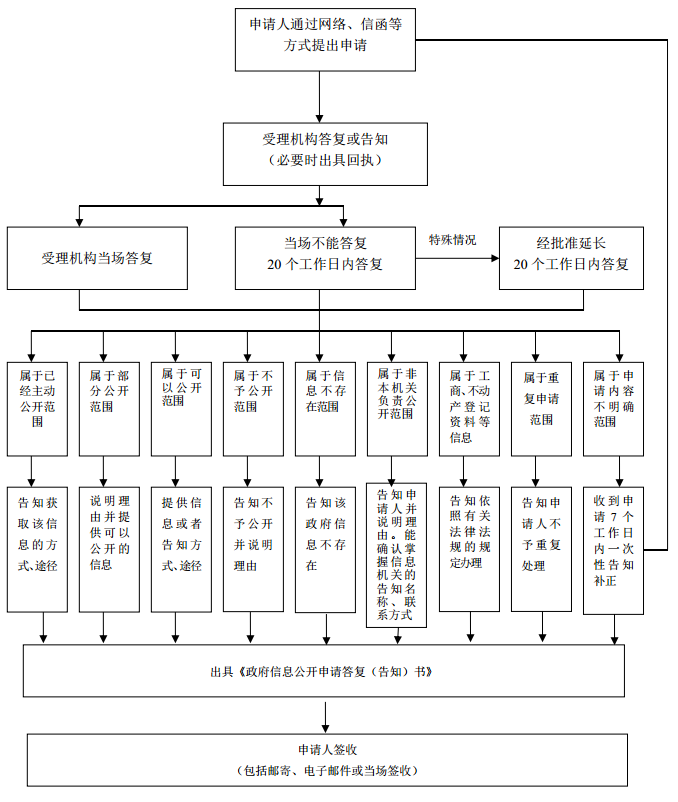 